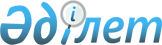 Об изменении границ (черт) населенных пунктов Талгарского районаПостановление акимата Талгарского района Алматинской области от 13 апреля 2012 года N 04-269 и решение маслихата Талгарского района Алматинской области от 13 апреля 2012 года N 4-25. Зарегистрировано Управлением юстиции Талгарского района Департамента юстиции Алматинской области 25 апреля 2012 года N 2-18-145      Примечание РЦПИ:

      В тексте сохранена авторская орфография и пунктуация.       

В соответствии с пунктом 5 статьи 108 Земельного Кодекса Республики Казахстан от 20 июня 2003 года, пункта 3 статьи 12 Закона Республики Казахстан от 8 декабря 1995 года "Об административно-территориальном устройстве в Республике Казахстан" акимат Талгарского района ПОСТАНОВИЛ и Талгарский районный маслихат РЕШИЛ:



      1. Границы (черты) населенных пунктов Талгарского района изменить согласно предоставленных картографических материалов:



      1) по Гульдалинскому сельскому округу включить в черту села Кайрат общей площадью 20,0 гектара земли;



      2) по Панфиловскому сельскому округу включить в черту села Карабулак общей площадью 67,87 гектара земли.



      2. Контроль за исполнением настоящего постановления акимата и решения маслихата возложить на заместителя акима района (Жумагулова Талгата Жапашевича).



      3. Настоящее постановление акимата и решения маслихата вводится в действие по истечении десяти календарных дней после дня его первого официального опубликования.      Аким района                                Умралиев Т.А.      Председатель сессии

      районного маслихата                        Б. Аукенов      Секретарь районного маслихата              Тебериков Д.Ж.      СОГЛАСОВАНО:      Начальник государственного

      учреждения "Отдел архитектуры

      и градостроительства

      Талгарского района"                        Рысбеков Марат Туканович

      13 апреля 2012 года      Начальник государственного

      учреждения "Отдел земельных

      отношений Талгарского района"              Турысбеков Рустем Бейсенович

      13 апреля 2012 года
					© 2012. РГП на ПХВ «Институт законодательства и правовой информации Республики Казахстан» Министерства юстиции Республики Казахстан
				